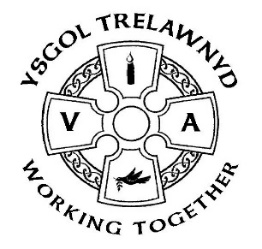 12th March 2021As announced on the news, everyone is looking forward to welcoming back the KS2 children on Monday 15th March, it will be fantastic to have our whole school family back together again.The school will operate normal school hours but will be subject to staggered opening and closing times for Foundation Phase and Key Stage 2 children. We are unable to host before and after school provision at the current time. Drop off and Pick-up8.40 KS2 only   /   8.45 sibling groups   /   8.50 Foundation Phase onlyGates locked at 9am3.05 Foundation Phase only   / 3.10 sibling groups   /   3.15 KS2 only[Foundation Phase: Nursery / Reception / Year 1 / Year 2Key Stage 2: Year 3 / Year 4 / Year 5 / Year 6]We would appreciate if children were dropped off and collected promptly at the designated time as school staff are also subject to staggered arrival and leaving times.Please use the established one-way system to access and leave site; drop off at the side gate and exit via the slope, children are collected from the yard at the end of the day.Only one parent/carer to drop off and pick up to reduce the amount of people entering and leaving the school site. Face coverings must be worn by parents/carers at all times whilst on the school site (unless medically exempt).Should your child be displaying any symptoms of Covid-19 then they must not attend school and must book a test, as per government guidance. All positive cases must be reported through Test, Trace and Protect Wales. This will lead to a period of self-isolation for bubbles if it is deemed that close contacts were exposed within a specific time frame. Advice will be sought from Environmental Health and Public Health Wales in all instances. Please do not send your child to school if they feel unwell for any reason.Children should only bring essential items into school e.g. packed lunch, water bottle, coatFor the remainder of this term the children do not need to wear school uniform but should wear comfortable, practical clothing suitable for working in the outdoors.We appreciate your support in adhering to the measures in place to mitigate the risk of Covid-19 and keep our school open.Kind regards,Marina Parsons Pennaeth / Headteacher01745 570171   trhead@hwbcymru.netThe return of KS2 is subject to change at the Welsh Government review on March 12th